Proiect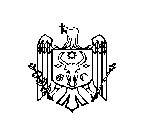 REPUBLICA MOLDOVACONSILIUL RAIONAL ŞTEFAN VODĂDECIZIE nr. 3/11din 12 iunie 2020 Cu privire la transmiterea unor bunuri proprietate publică,Agenției Naționale pentru Siguranța AlimentelorAferent demersului Agenției Naționale pentru Siguranța Alimentelor nr. 01-6/466                         din 20.02.2020;În conformitate cu prevederile art. 6 alin. (1), lit. a) și art. 14 alin. (1), lit. b) din Legea nr. 121-XVI din 4 mai 2007 privind administrarea și deetatizarea proprietății publice, cu modificările și completările ulteriore, art. 8 alin. (4) din Legea nr. 523-XVI din 16 iulie 1999 cu privire la proprietatea publică a unităţilor administrativ-teritoriale, cu modificările şi completările ulterioare, şi Regulamentului cu privire la modul de transmitere a bunurilor proprietate publică, aprobat prin Hotărârea Guvernului nr. 901 din 31.12.2015;În baza art. 43 alin. (2), art. 46 și art. 74 alin. 5 din Legea nr. 436–XVI din 28 decembrie 2006 privind administraţia publică locală Consiliul raional Ştefan Vodă DECIDE: 1. Se acceptă transmiterea cu titlul gratuit din proprietatea publică a Consiliului raional Ștefan Vodă în proprietatea publică a statului, administrarea Direcției Teritoriale pentru Siguranța Alimentelor Căușeni (cu raza de acoperire a raionului Ștefan Vodă) din cadrul Agenției Naționale pentru Siguranța Alimentelor, terenul cu numărul cadastral 8501211.023, cu suprafața de 0.7056 ha și construcțiile amplasate pe acesta, cu adresa juridică, raionul Ștefan Vodă, or. Ștefan Vodă,                  str. Zona Industrială, nr. 3, după cum urmează:a) Clădire administrativă, număr cadastral 8501211.023.01, valoarea de bilanț 819550 lei,                  anul construcției 1970;b) Vivarium, număr cadastral 8501211.023.02, valoarea de bilanț 60674 lei, anul construcției 1970;c) Clădire pentru investigație radiologică, număr cadastral 8501211.023.03, valoarea de                 bilanț 93055 lei, anul construcției 1970;d) Garaj, număr cadastral 8501211.023.04, valoarea de bilanț 99716 lei, anul construcției 1970;e) Cazangerie, număr cadastral 8501211.023.05, valoarea de bilanț 72743 lei, anul construcției 1970;f) Depozit, număr cadastral 8501211.023.06, valoarea de bilanț 12860 lei, anul construcției 1970;g) Construcție veceu, valoarea de bilanț 56905 lei, anul construcției 1970;h) Rezervor, valoarea de bilanț 7020 lei, anul construcției 1970;i) Beci, valoarea de bilanț 29281 lei, anul construcției 1970; 2. Se deleagă Vasile Maxim, președintele raionului, să instituie comisia de predare-primire a bunurilor specificate în punctual nr. 1 al prezentei decizii, conform prevederilor legislației în vigoare.3. Comisia de predare-primire va activa în conformitate cu prevederile Regulamentului cu privire la modul de transmitere a bunurilor proprietate publică, aprobat prin Hotărârea Guvernului                      nr. 901 din 31.12.2015; 4. Controlul executării prezentei decizii se atribuie dlui Vasile Maxim, preşedinte al raionului. 5. Prezenta decizie se aduce la cunoştinţă:     Oficiului teritorial Căuşeni al Cancelariei de Stat;     Președintelui raionului Ștefan Vodă;     Agenției Naționale pentru Siguranța Alimentelor;     Direcției finanțe;     Prin publicare pe pagina web a Consiliului raional Ștefan Vodă.Preşedintele şedinţei:                                                                               Contrasemnează Secretarul Consiliului raional                                                                               Ion ŢurcanNota informativă la proiectul de decizie nr. 3/11 din 12.06.2020Cu privire la transmiterea unor bunuri proprietate publică,Agenției Naționale pentru Siguranța Alimentelor1. Denumirea autorului şi, după caz, a participanţilor la elaborarea proiectului Proiectul a fost elaborat de către Serviciul relații funciare și cadastru al Consiliului raiional               Ștefan Vodă, în temeiul demersului Agenției Naționale pentru Siguranța Alimentelor                                  nr. 01-6/466 din 20.02.2020, în conformitate cu prevederile art. 6 alin. (1) lit. a) și art. 14 alin. (1)             lit. b) din Legea nr. 121-XVI din 4 mai 2007 privind administrarea și deetatizarea proprietății publice, cu modificările și completările ulteriore, art. 8 alin. (4) din Legea nr. 523-XVI din                         16 iulie 1999 cu privire la proprietatea publică a unităţilor administrativ-teritoriale, cu modificările şi completările ulterioare şi Regulamentului cu privire la modul de transmitere a bunurilor proprietate publică, aprobat prin Hotărârea Guvernului nr. 901 din 31.12.2015, art. 43 alin. (2), art. 46 și                    art. 74 alin. 5 din Legea nr. 436–XVI din 28 decembrie 2006 privind administraţia publică locală.2. Condiţiile ce au impus elaborarea proiectului de act normativ şi finalităţile urmărite   Elaborarea proiectului a fost impus de demersul Agenției Naționale pentru Siguranța Alimentelor                                  nr. 01-6/466 din 20.02.2020, privind solicitarea de transmitere a unor bunuri proprietate publică.3. Descrierea gradului de compatibilitate pentru proiectele care au ca scop armonizarea legislaţiei naţionale cu legislaţia Uniunii Europene Proiectul nu are ca scop armonizarea legislaţiei naţionale cu legislaţia Uniunii Europene. 4. Principalele prevederi ale proiectului şi evidenţierea elementelor noi  Se acceptă transmiterea cu titlul gratuit din proprietatea publică a Consiliului raional Ștefan Vodă în proprietatea publică a statului, administrarea Direcției Teritoriale pentru Siguranța Alimentelor Căușeni (cu raza de acoperire a raionului Ștefan Vodă) din cadrul Agenției Naționale pentru Siguranța Alimentelor, terenul cu numărul cadastral 8501211.023, cu suprafața de 0.7056 ha și construcțiile amplasate pe acesta, cu adresa juridică, raionul Ștefan Vodă, or. Ștefan Vodă,                  str. Zona Industrială, nr. 3.a) Clădire administrativă, număr cadastral 8501211.023.01, valoarea de bilanț 819550 lei,                  anul construcției 1970;b) Vivarium, număr cadastral 8501211.023.02, valoarea de bilanț 60674 lei, anul construcției 1970;c) Clădire pentru investigație radiologică, număr cadastral 8501211.023.03, valoarea de                 bilanț 93055 lei, anul construcției 1970;d) Garaj, număr cadastral 8501211.023.04, valoarea de bilanț 99716 lei, anul construcției 1970;e) Cazangerie, număr cadastral 8501211.023.05, valoarea de bilanț 72743 lei, anul construcției 1970;f) Depozit, număr cadastral 8501211.023.06, valoarea de bilanț 12860 lei, anul construcției 1970;g) Construcție veceu, valoarea de bilanț 56905 lei, anul construcției 1970;h) Rezervor, valoarea de bilanț 7020 lei, anul construcției 1970;i) Beci, valoarea de bilanț 29281 lei, anul construcției 1970;5. Fundamentarea economico-financiară Implementarea proiectului nu necesită mijloace financiare suplimentare din bugetul raional. 6. Modul de încorporare a actului în cadrul normativ în vigoare Adoptarea proiectului dat nu impune modificarea și abrogarea unor acte normative. 7. Avizarea şi consultarea publică a proiectului În scopul respectării prevederilor Legii nr. 239/2008 privind transparența în procesul decizional, pe pagina web . www.stefan-voda.md, secțiunea – Transparența decizională, a fost asigurată plasarea: - anunțului privind inițiativa de elaborare a proiectului de decizie menționat. Specialist principal alServiciului relații funciare și cadastru                                                      Olga PalanceanAVIZde expertiză anticorupțiela proiectul de decizie nr. 3/11 din 12 iunie 2020Cu privire la transmiterea unor bunuri proprietate publică,Agenției Naționale pentru Siguranța AlimentelorAutorul garantează, pe propria răspundere, că proiectul de decizie nr. 3/11 din 12 iunie 2020                             Cu privire la transmiterea unor bunuri proprietate publică, Agenției Naționale pentru Siguranța Alimentelor, nu conține elemente de corupție.Specialist principal alServiciului relații funciare și cadastru                                                      Olga Palancean